French 1A – Unit 1: Small Talk
Devoirs #4 – Telling TimeDraw the time on the clock based on the time given:Draw the time on the clock based on the time given:Draw the time on the clock based on the time given:Draw the time on the clock based on the time given: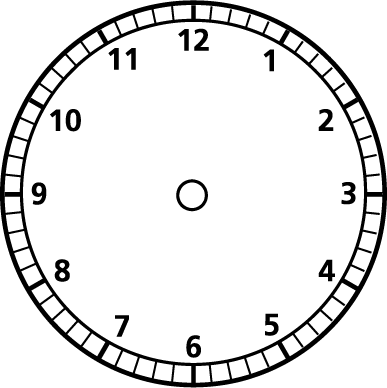 1. Il est quatre heures.2. Il est onze heures quinze.3. Il est huit heures vingt.4. Il est une heure quarante-quatre.5. Il est deux heures cinquante-deux.6. Il est neuf heures vingt.7. Il est dix heures quatorze.8. Il est sept heures trente-trois.Write a sentence in French that indicates the time shown on each clock:Write a sentence in French that indicates the time shown on each clock:Write a sentence in French that indicates the time shown on each clock:Write a sentence in French that indicates the time shown on each clock: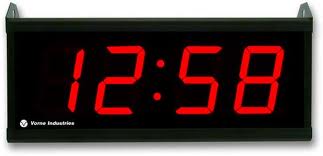 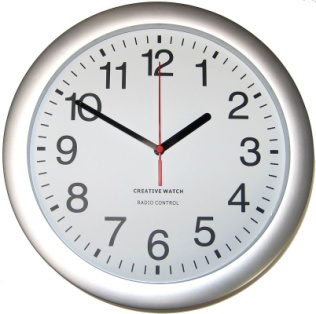 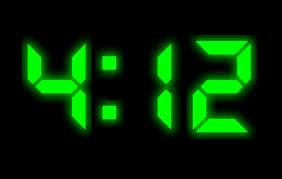 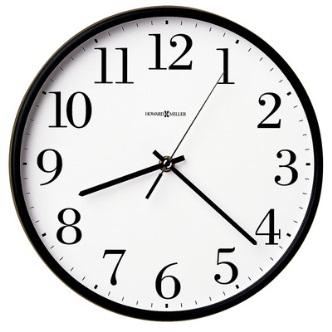 9. _____________________

_____________________10. ____________________

____________________11. ____________________

____________________12. ____________________

____________________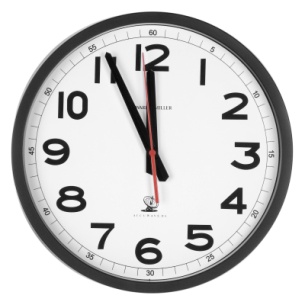 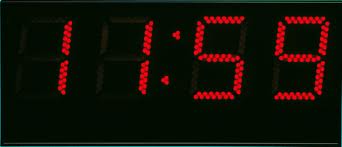 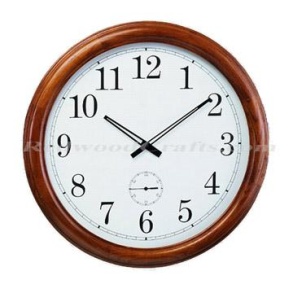 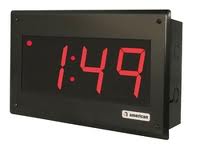 13. ____________________

____________________14. ____________________

____________________15. ____________________

____________________16. ____________________

____________________